Przygotowaniedo egzaminuósmoklasisty Zadanie 1. (0–1)	 Turysta A szedł ze schroniska w kierunku szczytu, natomiast turysta  B schodził  ze szczytu  w kierunku schroniska. Obaj szli tym samym szlakiem i tego samego dnia. Wykresy przedstawiają,  na  jakiej  wysokości  względem   poziomu  morza  znajdowali  się  turyści     w określonym czasie.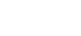 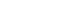 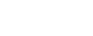 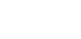 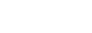 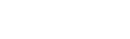 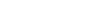 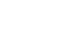 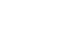 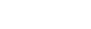 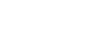 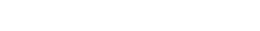 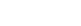 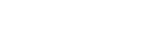 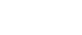 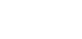 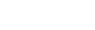 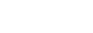 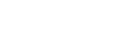 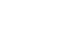 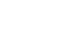 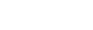 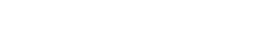 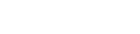 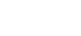 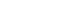 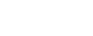 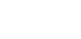 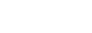 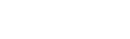 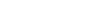 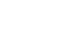 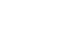 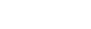 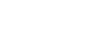 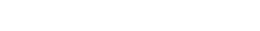 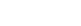 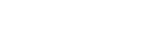 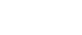 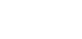 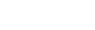 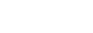 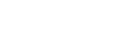 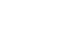 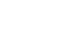 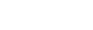 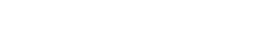 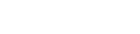 Oceń prawdziwość podanych zdań. Wybierz P, jeśli zdanie jest prawdziwe, albo F – jeśli jest fałszywe. Zadanie 2. (0–1)	Paweł przejechał na rowerze trasę długości 700 m w czasie 2 min. Dokończ zdanie. Wybierz właściwą odpowiedź spośród podanych. Prędkość średnia, jaką uzyskał Paweł na tej trasie, jest równa10,5 kmh14 kmh21 kmh35 kmh Zadanie 3. (0–1)	Dane są cztery wyrażenia:3 4∙ (–3)Dokończ zdanie. Wybierz właściwą odpowiedź spośród podanych.Największą wartość ma wyrażenieA. I	B. II	C. III	D. IV Zadanie 4. (0–1)	Dokończ zdanie. Wybierz właściwą odpowiedź spośród podanych.Zaokrąglenie ułamka okresowego 9,2(6) z dokładnością do 0,001 jest równeA. 9,262	B. 9,263	C. 9,266	D. 9,267 Zadanie 5. (0–1)	 Dana jest liczba dwucyfrowa. W tej liczbie cyfrą dziesiątek jest a, cyfrą jedności jest b oraz spełnione są warunki: b > a i a + b = 12.Oceń prawdziwość podanych zdań. Wybierz P, jeśli zdanie jest prawdziwe, albo F – jeśli jest fałszywe.BRUDNOPIS Zadanie 6. (0–1)	 Oceń prawdziwość podanych zdań. Wybierz P, jeśli zdanie jest prawdziwe, albo F – jeśli jest fałszywe. Zadanie 7. (0–1)	Dane są trzy wyrażenia: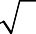 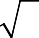 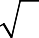 Wartości których wyrażeń są mniejsze od 15? Wybierz właściwą odpowiedź spośródpodanych.A. Tylko I i II.	B. Tylko I i III.	C. Tylko II i III.	D. I, II i III. Zadanie 8. (0–1)	 W pewnej szkole do egzaminu gimnazjalnego przystąpiło o 60 chłopców więcej niż dziewcząt. Chłopcy stanowili 65% liczby osób piszących egzamin.Ile dziewcząt przystąpiło do tego egzaminu? Wybierz właściwą odpowiedź spośródpodanych.A. 200	B. 130	C. 70	D. 39	E. 21 Zadanie 9. (0–1)	Dane są dwie liczby x i y. Wiadomo, że x  8 oraz y  2 .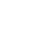 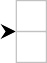 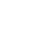 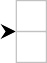 Dokończ zdanie. Wybierz właściwą odpowiedź spośród podanych.Najmniejsza możliwa wartość różnicy x – y jest równaA. 10	B. 6	C. –6	D. –10 Zadanie 10. (0–1)	 Na rysunku przedstawiono sposób ułożenia wzoru z jednakowych elementów i podano długości dwóch fragmentów tego wzoru.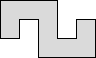 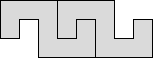 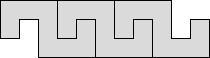 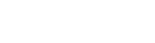 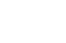 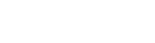 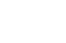 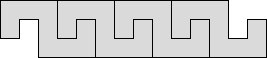 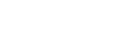 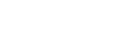 Dokończ zdanie. Wybierz właściwą odpowiedź spośród podanych.Fragment wzoru złożony z 3 elementów ma długośćA. 15 cm	B. 15,75 cm	C. 16,5 cm	D. 18 cmBRUDNOPIS Zadanie 11. (0–1)	 Do dwóch koszy wrzucono piłki szare i czarne. Na diagramie przedstawiono liczbę piłek każdego koloru w I i w II koszu.Czy wylosowanie piłki czarnej z kosza II jest bardziej prawdopodobne niż wylosowanie piłki czarnej z kosza I? Wybierz odpowiedź T albo N i jej uzasadnienie spośród A, B albo C. Zadanie 12. (0–1)	Uczniowie mieli wyznaczyć zmienną r ze wzoru rezultaty pracy kilkorga z nich.F  G  mM . W tabeli przedstawionor 2Kto z uczniów poprawnie wyznaczył zmienną r? Wybierz właściwą odpowiedź spośródpodanych.Agata	B. Bartek	C. Czarek	D. Dorota Zadanie 13. (0–1)	 Sprzedawca kupił do swojego sklepu m kilogramów marchwi i b kilogramów buraków: zapłacił po 1,50 zł za kilogram marchwi i po 0,90 zł za kilogram buraków. Warzywa te sprzedał za łączną kwotę 180 złotych.Które	wyrażenie	przedstawia	różnicę	kwoty	uzyskanej	za	sprzedane	warzywa i kosztu ich zakupu? Wybierz właściwą odpowiedź spośród podanych.A. m · 1,5 + b · 0,9 + 180 B. m · 1,5 – b · 0,9 – 180 C. 180 – (m · 1,5 + b  · 0,9)D. 180 – (m · 1,5 – b · 0,9) Zadanie 14. (0–1)	 Dwie przecinające się proste utworzyły cztery kąty. Suma miar trzech z tych kątów jest  równa 225°.Oceń prawdziwość podanych zdań. Wybierz P, jeśli zdanie jest prawdziwe, albo F – jeśli jest fałszywe.BRUDNOPIS Zadanie 15. (0–1)	Z kartki w kształcie kwadratu o boku 6 odcięto ćwierć koła o promieniu 6 (patrz rysunek).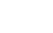 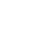 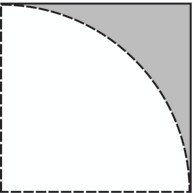 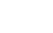 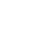 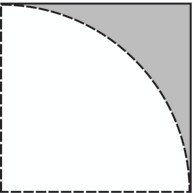 Dokończ zdanie. Wybierz właściwą odpowiedź spośród podanych.Pole powierzchni pozostałej zacieniowanej części kartki jest równeA. 144 12	B. 144  36	C. 36  3	D. 36  9 Zadanie 16. (0–1)	 Z kwadratu odcięto trójkąty tak, że linie cięcia przeprowadzono przez środki boków tego kwadratu (rysunek I). Z odciętych trójkątów ułożono trójkąt ABC (rysunek II).C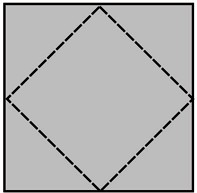 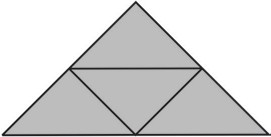 A	BRysunek II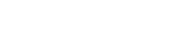 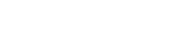 Oceń prawdziwość podanych zdań. Wybierz P, jeśli zdanie jest prawdziwe, albo F – jeśli jest fałszywe. Zadanie 17. (0–1)	 W okręgu o środku S zaznaczono kąt oparty na łuku AB. Przez punkt B poprowadzono prostą k styczną do okręgu.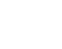 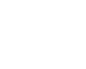 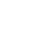 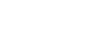 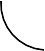 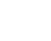 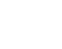 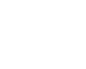 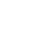 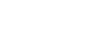 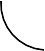 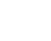 Dokończ zdanie. Wybierz właściwą odpowiedź spośród podanych. Zaznaczony na rysunku kąt α zawarty między styczną k i cięciwą AB ma miarę A. 21°	B. 42°	C. 48°	D. 69° Zadanie 18. (0–1)	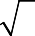 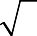 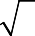 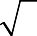 Prostokąt o wymiarach 3cm i 5cm podzielono na 15 jednakowych kwadratów.Dokończ zdanie. Wybierz właściwą odpowiedź spośród podanych.Pole jednego kwadratu jest równe1 cm2cm2cm23 cm2BRUDNOPIS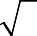 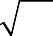 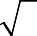 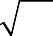  Zadanie 19. (0–1)	 Do akwarium w kształcie prostopadłościanu  o  wymiarach  90  cm,  40  cm,  50  cm  wlano 40 litrów wody.Ile litrów wody należy jeszcze dolać do akwarium, aby sięgała ona do połowy jego wysokości? Wybierz właściwą odpowiedź spośród podanych.A. 50	B. 70	C. 90	D. 140 Zadanie 20. (0–1)	 Jacek z 14 jednakowych sześciennych kostek skleił figurę, której widok z przodu i z tyłu przedstawiono na rysunkach.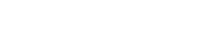 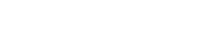 Całą figurę, również od spodu, Jacek pomalował.Ile sześciennych kostek ma pomalowane dokładnie 4 ściany? Wybierz właściwą odpowiedź spośród podanych.A. 8	B. 7	C. 6	D. 5 Zadanie 21. (0–2)	 Zapisano trzy różne liczby, których średnia arytmetyczna jest równa 4, oraz dwie inne liczby, których średnia arytmetyczna jest równa 2. Uzasadnij, że średnia arytmetyczna zestawu tych pięciu liczb jest równa 3,2. Zapisz obliczenia. Zadanie 22. (0–3)	 Do przewiezienia 27 ton żwiru potrzeba 5 małych i 2 dużych ciężarówek albo 3 małych    i 3 dużych ciężarówek (przy wykorzystaniu całkowitej ich ładowności). Ile co najmniej kursów musi wykonać jedna duża ciężarówka, aby przewieźć 27 ton żwiru? Zapisz obliczenia. Zadanie 23. (0–4)	 Na rysunku  przedstawiono  graniastosłup  prosty  o  podstawie  trójkąta  prostokątnego i jego siatkę. Dwie dłuższe krawędzie podstawy graniastosłupa mają 12 cm i 13 cm długości, a pole zacieniowanej części siatki graniastosłupa jest równe 168 cm2. Oblicz objętość tego graniastosłupa. Zapisz obliczenia.Turyści spotkali się na szlaku między godziną 13:00 a 14:00.PFTuryści spotkali się w miejscu położonym między 1700 a 2000 m n.p.m.PFWarunki zadania spełnia siedem liczb.PFWszystkie liczby spełniające warunki zadania są podzielne przez 3.PFLiczba 716 jest 7 razy większa od liczby 715.PF(–1)12 + (–1)13 + (–1)14 + (–1)15 + (–1)16 = 0PFI.  2   3 2II. 2 2  4 2III. 4 182TTak,ponieważA.w koszu II jest więcej piłek czarnych niż w koszu I.TTak,ponieważB.stosunek liczby piłek czarnych do liczby wszystkich piłek jest taki sam w obu koszach.NNie,ponieważB.stosunek liczby piłek czarnych do liczby wszystkich piłek jest taki sam w obu koszach.NNie,ponieważC.w koszu II jest o 3 piłki czarne więcej niż w koszu I, aleszarych – tylko o 2 więcej.UczeńAgataBartekCzarekDorotaRezultatr  GmM2Fr 	GmM Fr  mM2FGr 	FGmMSuma miar kątów ostrych wyznaczonych przez te proste jest równa 90°.PFJeden z dwóch kątów przyległych jest trzy razy większy od drugiego kąta.PFTrójkąt ABC jest prostokątny i równoramienny.PFPole trójkąta ABC jest połową pola kwadratu.PF